Name: ……………………………………………………	Index no ……..…...................................School: ……………………………………………....….	Candidate’s sign ……………………....Date: ……………………………………………	231/3BIOLOGYPAPER 3March - 2019TIME:1 ¾  HOURSMOMALICHE JOINT EXAMINAITONKenya Certificate of Secondary Education (K.C.S.E.)BIOLOGYPRACTICALINSTRUCTIONS TO CANDIDATES:Write your name and index number in the spaces provided.Sign and write date of examination in the spaces  provided aboveAnswer all the questions in the spaces provided. For Examiner’s Use Only:1. You are provided with 8cm3 solution Q. Iodine solution, Benedict’s solution, dil HCL, sodium hydrogen carbonate, means of heating test tube rack, 3 dry test tube and a water bath.  Use the provided  reageants and apparatus to establish food substances present in solution Q.  Fill the observation and conclusion in the table provided. (a) Take sample of solution Q and test them for the food substances present using the reagents provided.  Record in a table, the food substance tested, the procedure of the test, the observations and conclusions. 														(9mks) (b) How would you test for the presence of vitamins in solution Q 					(2mks) ....................................................................................................................................................................................................................................................................................................................................................(c) State two food substance in Q and enzymes in human beings that would digest them. 		(2mks) 2. Use the photographs provided to answer the questions that follow. 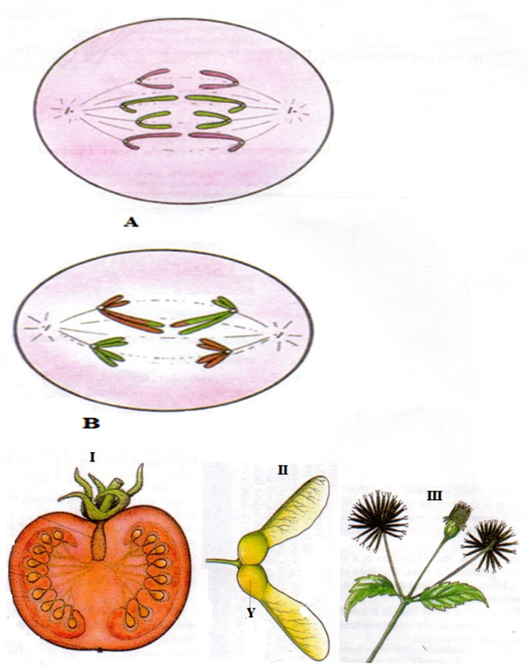 (a) (i) Identify the type of cell division represented in the photographs A and B 			(2mks) A .................................................................................................................................................................B ................................................................................................................................................................(ii) with a reason, name the stage of cell division represented in each case				(4mks) A  .............................................................................................................................................................Reason....................................................................................................................................................................................................................................................................................................................................................   B   .............................................................................................................................................................Reason....................................................................................................................................................................................................................................................................................................................................................  (iii) Name the parts of human body where the process B represented above occur. 			(2mks) ....................................................................................................................................................................................................................................................................................................................................................  (b) (i) What type of fruits is represented by photograph I? Give two resons. Type   .............................................................................................................................................................Reason....................................................................................................................................................................................................................................................................................................................................................  (ii) Name the agent of dispersal for fruits II and III 							(2mks) I ...............................................................................................................................................................II ............................................................................................................................................................(iii) How are the fruits adapted for the mode of dispersal stated in (b) (ii) above? 			(2mks) I ..................................................................................................................................................................................................................................................................................................................................................II ..................................................................................................................................................................................................................................................................................................................................................(iv) Identify the type of placentation shown by photograph I					(1mk) .......................................................................................................................................................................3. The photography below shows four specimens labelled P,Q R and S which were obtained from the same animal.  Examine them.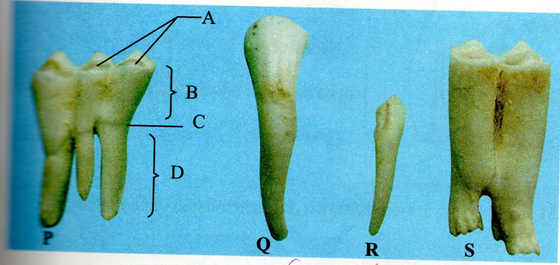 (a) With reasons identify P and Q 								(5mks) P 	..............................................................Two reasons .............................................................................................................................................................................................................................................................................................................................................................................................................................................................................................................................Q 	..................................................................Reasons .............................................................................................................................................................................................................................................................................................................................................................................................................................................................................................................................(b) Based on their structure, suggest the functions of specimens P and Q. 			(2mks)P  ........................................................................................................................................................................................................................................................................................................................Q ..............................................................................................................................................................................................................................................................................................................................(c)  In specimen P name the part labelled A 							(1mk)     A	............................................................................................................................................... (d) Explain how specimen s is adapted for its functions. 						(2mks) .............................................................................................................................................................................................................................................................................................................................................................................................................................................................................................................................(g) Using observable features only, state (i) One similarity between specimens Q and R 						(1mk) ....................................................................................................................................................................(ii) One difference between specimens Q and R . 						(1mk) ....................................................................................................................................................................................................................................................................................................................................................QUESTIONSMAXIMUM SCORECANDIDATES SCORE113215312TOTAL 40Food Substance Procedure Observations Conclusions Food substance Enzyme 